Уважаемые участники Форума «Август.РRО: матрица педагогических изменений»!Для прохождения регистрации на коммуникационной платформе ММСО-Digital, обеспечивающей качественное проведение вебинаров, конференций, дискуссий и круглых столов, а также размещение информационных и справочных материалов Форума, Вам необходимо Перейти по ссылке - https://pedsovet.mmco-expo.ru/Если у Вас появилось такое сообщение, нажмите кнопку «дополнительные»: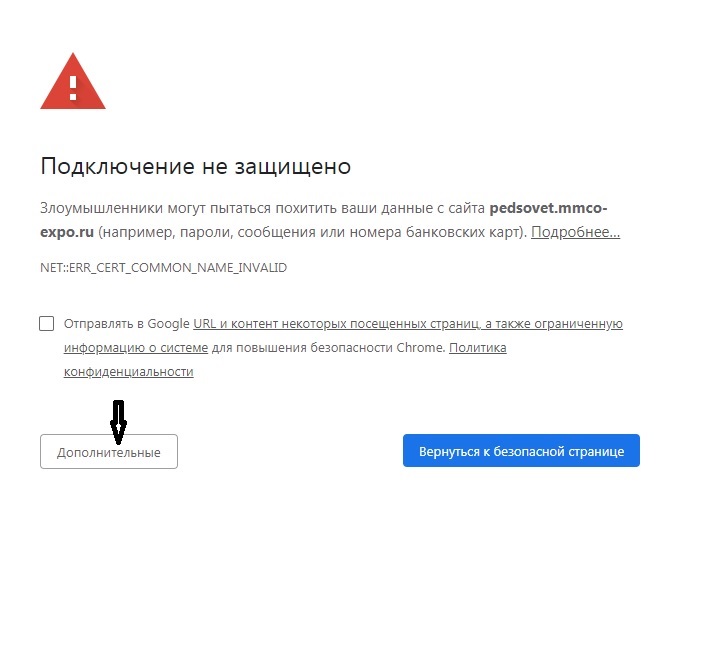 Далее перейдите по указанной ссылке: 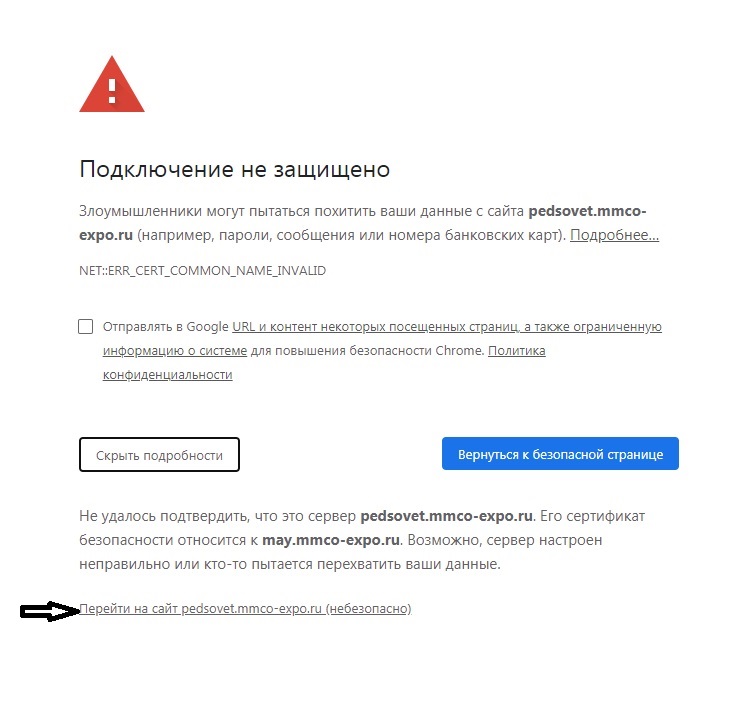 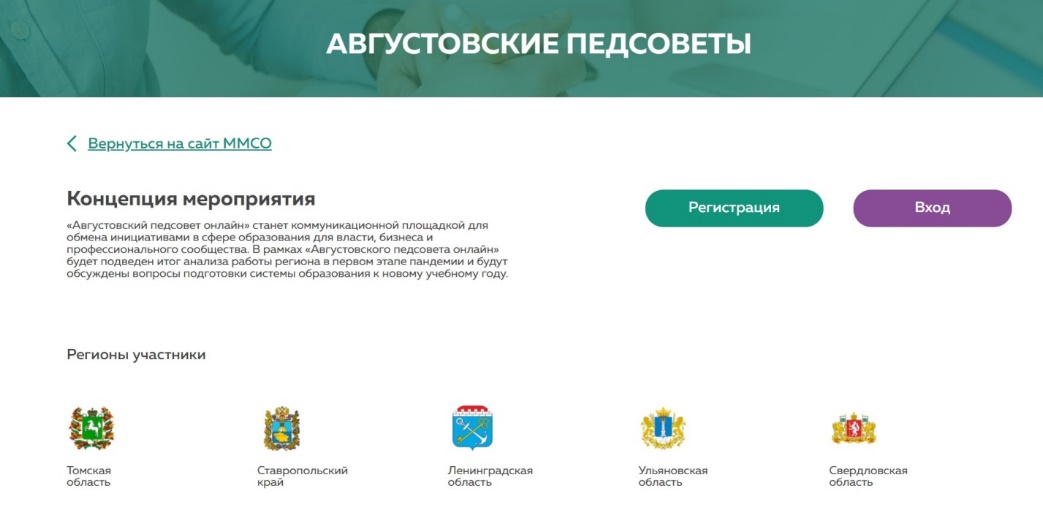 Нажмите кнопку «регистрация» Пройдите регистрацию, далее Вам будет предложена анкета, не забудьте указать Регион. 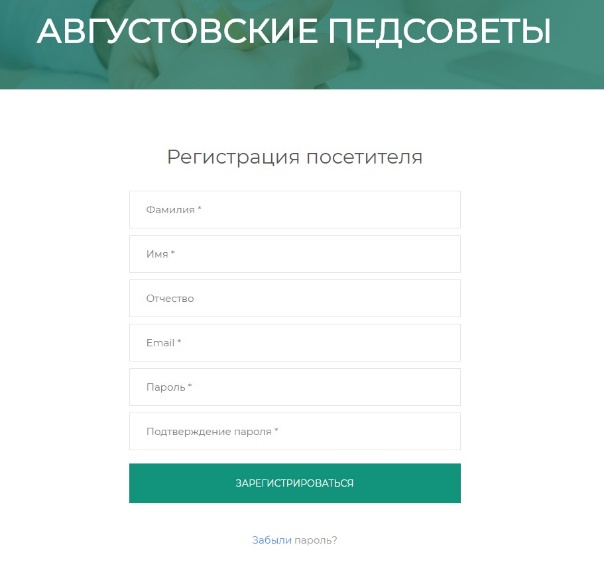 Выберете мероприятия: 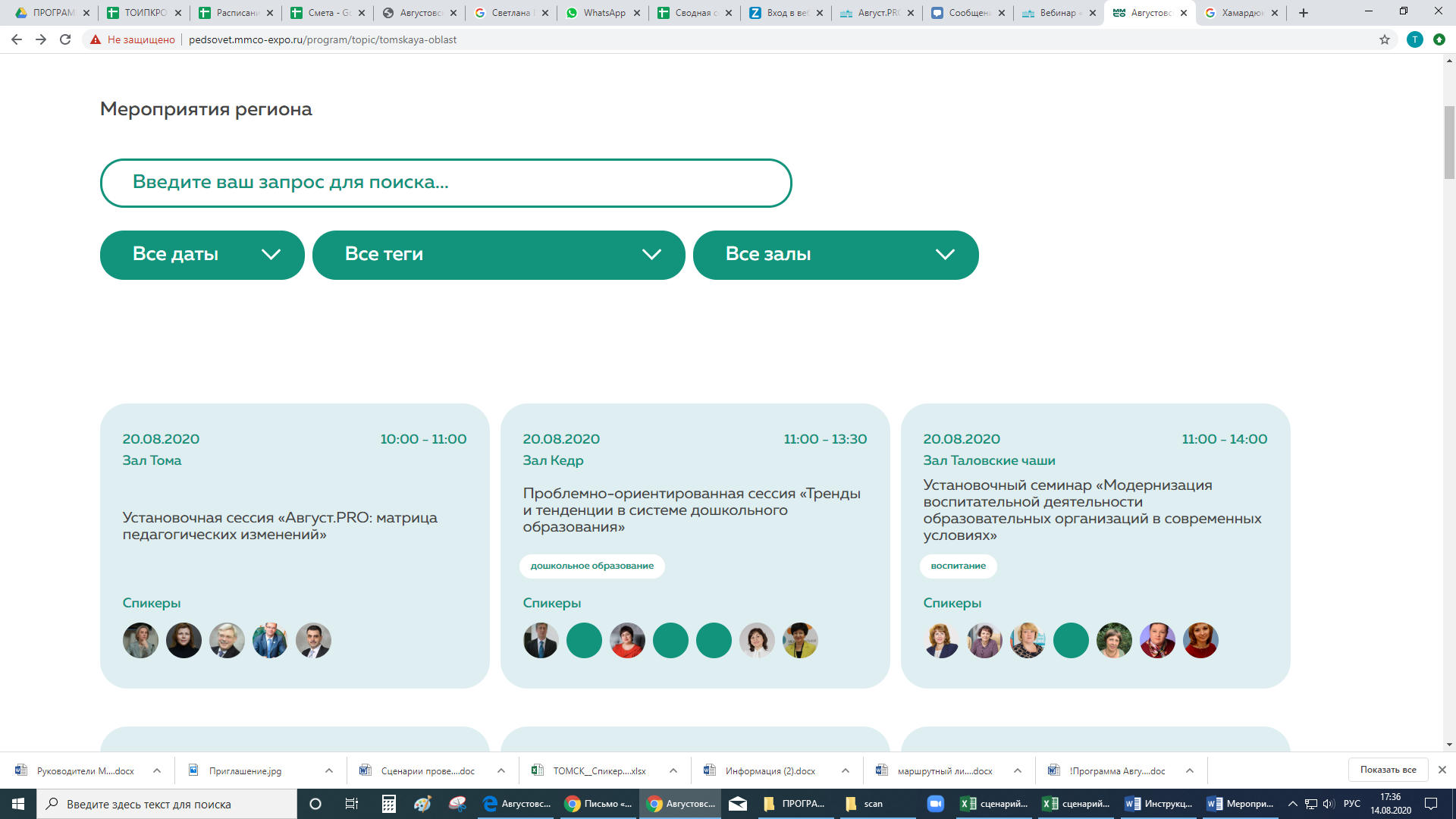 (по карточкам мероприятий будет открыт переход на трансляции)